Форма № 1 МЗСоответствие объема предоставленных муниципальных услуг параметрам муниципального задания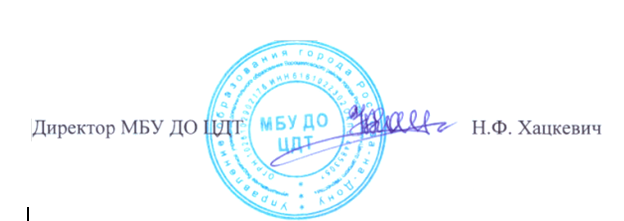          30.12.20 г.        г. Ростов-на-ДонуФорма № 3 МЗСоответствие качества предоставленных услуг параметрам муниципального задания  30.12.2020 г.г. Ростов-на-ДонуФорма № 4 МЗСоответствие объема предоставленных муниципальных услуг параметрам муниципального задания30.12.2020 г.г. Ростов-на-ДонуНаименование муниципального учреждения_ муниципальное бюджетное  учреждение дополнительного образования Ворошиловского района города Ростова-на-Дону «Центр детского творчества» отчетный период_4 квартал 2020 года_________Наименование муниципального учреждения_ муниципальное бюджетное  учреждение дополнительного образования Ворошиловского района города Ростова-на-Дону «Центр детского творчества» отчетный период_4 квартал 2020 года_________Наименование муниципального учреждения_ муниципальное бюджетное  учреждение дополнительного образования Ворошиловского района города Ростова-на-Дону «Центр детского творчества» отчетный период_4 квартал 2020 года_________Наименование муниципального учреждения_ муниципальное бюджетное  учреждение дополнительного образования Ворошиловского района города Ростова-на-Дону «Центр детского творчества» отчетный период_4 квартал 2020 года_________Наименование муниципального учреждения_ муниципальное бюджетное  учреждение дополнительного образования Ворошиловского района города Ростова-на-Дону «Центр детского творчества» отчетный период_4 квартал 2020 года_________Наименование муниципального учреждения_ муниципальное бюджетное  учреждение дополнительного образования Ворошиловского района города Ростова-на-Дону «Центр детского творчества» отчетный период_4 квартал 2020 года_________Наименование муниципального учреждения_ муниципальное бюджетное  учреждение дополнительного образования Ворошиловского района города Ростова-на-Дону «Центр детского творчества» отчетный период_4 квартал 2020 года_________Nп/пУникальный номер реестровой записи, наименование услуги (работы)Единица измеренияОбъем муниципальной услуги за отчетный период, установленный муниципальным заданиемФактический объем оказанной муниципальной услугиОтклонение12345= (4:3) х 100%1804200О.99.0. ББ52АЕ04000реализация дополнительных общеразвивающих программ технической направленностичеловеко-часов40259402591.1.804200О.99.0.ББ52 АБ68000реализация дополнительных общеразвивающих программ технической направленностичеловеко- часов1371371.2.804200О.99.0.ББ52АЕ07000реализация дополнительных общеразвивающих программ технической направленностичеловеко-часов92905929051.3804200О.99.0.ББ52АБ71000реализация дополнительных общеразвивающих программ технической направленностичеловеко-часов7177172.804200 О 99.0.ББ 52 АЕ 52000реализация дополнительных общеразвивающих программ физкультурно-спортивнойнаправленностичеловеко-часов38652386522.1.804 200 О.99.0.ББ52 АВ 16000реализация дополнительных общеразвивающих программ физкультурно-спортивной направленностичеловеко-часов2612612.2.804200О.99.0.ББ52АЕ55000   реализация дополнительных общеразвивающих программ физкультурно-спортивной направленностичеловеко-часов89197891972.3.804200О.99.0.ББ52АВ19000     реализация дополнительных общеразвивающих программ физкультурно-спортивной направленностичеловеко-часов6026023804200О.99.0.ББ52АЕ76000реализация дополнительных общеразвивающих программ художественной направленностичеловеко- часов1073831073833.1804200О.99.0.ББ52АВ40000реализация дополнительных общеразвивающих программ художественной направленностичеловеко- часов2922923.2804200.О.99.0.ББ52АЕ 79000реализация дополнительных общеразвивающих программ художественной направленностичеловеко-часов247807247807-3.3.804200О.99.0.ББ52АВ43000реализация дополнительных общеразвивающих программ художественной направленностичеловеко-часов673673-4804200.О.99.0.ББ52АЖ 24000реализация дополнительных общеразвивающих программ социально-педагогической направленностичеловеко- часов50373503734.1804200О.99.0.ББ52АЖ27000   реализация дополнительных общеразвивающих программ социально-педагогической направленностичеловеко-часов116247116247-Наименование муниципального учреждения_ муниципальное бюджетное  учреждение дополнительного образования Ворошиловского района города Ростова-на-Дону «Центр детского творчества» отчетный период  4 квартал 2020 годаНаименование муниципального учреждения_ муниципальное бюджетное  учреждение дополнительного образования Ворошиловского района города Ростова-на-Дону «Центр детского творчества» отчетный период  4 квартал 2020 годаНаименование муниципального учреждения_ муниципальное бюджетное  учреждение дополнительного образования Ворошиловского района города Ростова-на-Дону «Центр детского творчества» отчетный период  4 квартал 2020 годаНаименование муниципального учреждения_ муниципальное бюджетное  учреждение дополнительного образования Ворошиловского района города Ростова-на-Дону «Центр детского творчества» отчетный период  4 квартал 2020 годаНаименование муниципального учреждения_ муниципальное бюджетное  учреждение дополнительного образования Ворошиловского района города Ростова-на-Дону «Центр детского творчества» отчетный период  4 квартал 2020 годаНаименование муниципального учреждения_ муниципальное бюджетное  учреждение дополнительного образования Ворошиловского района города Ростова-на-Дону «Центр детского творчества» отчетный период  4 квартал 2020 годаNп/пУникальный номер реестровой записи, наименование услуги (работы)Наименование показателя качества муниципальной услуги (работы)Значение показателя качества, установленного муниципальным заданиемФактическое значение показателя качества, достигнутого в отчетном периодеОтклонение123451.804200О.99.0.ББ52АЕ04000             804200О.99.0.ББ52АЕ07000реализация дополнительных общеразвивающих программ технической направленности Доля родителей (законных представителей), удовлетворенных условиями и качеством предоставляемой образовательной услуги100100-1.804200О.99.0.ББ52АЕ04000             804200О.99.0.ББ52АЕ07000реализация дополнительных общеразвивающих программ технической направленности Доля детей, ставших победителями и призерами областных, всероссийских и международных мероприятий 75100+25%1.804200О.99.0.ББ52АЕ04000             804200О.99.0.ББ52АЕ07000реализация дополнительных общеразвивающих программ технической направленности Процент обоснованных жалоб потребителей, поступивших в образовательное учреждение, в управление образования или другие вышестоящие организации00-804200О.99.0.ББ52АЕ52000804200О.99.0.ББ52АЕ55000реализация дополнительных общеразвивающих программ физкультурно-спортивной направленности Доля родителей (законных представителей), удовлетворенных условиями и качеством предоставляемой образовательной услуги100100-804200О.99.0.ББ52АЕ52000804200О.99.0.ББ52АЕ55000реализация дополнительных общеразвивающих программ физкультурно-спортивной направленности Доля детей, ставших победителями и призерами областных, всероссийских и международных мероприятий 95100+5%804200О.99.0.ББ52АЕ52000804200О.99.0.ББ52АЕ55000реализация дополнительных общеразвивающих программ физкультурно-спортивной направленности Процент обоснованных жалоб потребителей, поступивших в образовательное учреждение, в управление образования или другие вышестоящие организации00-804200О.99.0.ББ52АЕ76000804200О.99.0.ББ52АЕ79000реализация дополнительных общеразвивающих программ художественной направленности Доля родителей (законных представителей), удовлетворенных условиями и качеством предоставляемой образовательной услуги100100804200О.99.0.ББ52АЕ76000804200О.99.0.ББ52АЕ79000реализация дополнительных общеразвивающих программ художественной направленности Доля детей, ставших победителями и призерами областных, всероссийских и международных мероприятий 100100-Процент обоснованных жалоб потребителей, поступивших в образовательное учреждение, в управление образования или другие вышестоящие организации00-804200О.99.0.ББ52АЖ24000804200О.99.0.ББ52АЖ27000реализация дополнительных общеразвивающих программ социально-педагогической направленности Доля родителей (законных представителей), удовлетворенных условиями и качеством предоставляемой образовательной услуги100100-Доля детей, ставших победителями и призерами областных, всероссийских и международных мероприятий 75100+25%Процент обоснованных жалоб потребителей,поступивших в образовательное учреждение, в управление образования или другие вышестоящие организации00-Наименование муниципального учреждения_ муниципальное бюджетное  учреждение дополнительного образования Ворошиловского района города Ростова-на-Дону «Центр детского творчества» отчетный период_4 квартал 2020 года_________Наименование муниципального учреждения_ муниципальное бюджетное  учреждение дополнительного образования Ворошиловского района города Ростова-на-Дону «Центр детского творчества» отчетный период_4 квартал 2020 года_________Наименование муниципального учреждения_ муниципальное бюджетное  учреждение дополнительного образования Ворошиловского района города Ростова-на-Дону «Центр детского творчества» отчетный период_4 квартал 2020 года_________Наименование муниципального учреждения_ муниципальное бюджетное  учреждение дополнительного образования Ворошиловского района города Ростова-на-Дону «Центр детского творчества» отчетный период_4 квартал 2020 года_________Наименование муниципального учреждения_ муниципальное бюджетное  учреждение дополнительного образования Ворошиловского района города Ростова-на-Дону «Центр детского творчества» отчетный период_4 квартал 2020 года_________Nп/пУникальный номер реестровой записи, наименование услуги (работы)Нормативная стоимостьФактическая стоимостьОтклонение1234=(3)÷(2)×100%1.804200О.99.0. ББ52АЕ04000804200О.99.0.ББ52 АБ68000804200О.99.0.ББ52АЕ07000804200О.99.0.ББ52АБ71000804200О 99.0.ББ 52АЕ52000804200О.99.0.ББ52АВ16000804200О.99.0.ББ52АЕ55000   804200О.99.0.ББ52АВ19000     804200О.99.0.ББ52АЕ76000804200О.99.0.ББ52АВ40000804200О.99.0.ББ52АЕ 79000804200О.99.0.ББ52АВ43000804200О.99.0.ББ52АЖ 24000804200О.99.0.ББ52АЖ27000   реализация дополнительных общеразвивающих программ технической, физкультурно-спортивной, художественной, социально-педагогической направленности49 528 400,0049 528 400,00100%